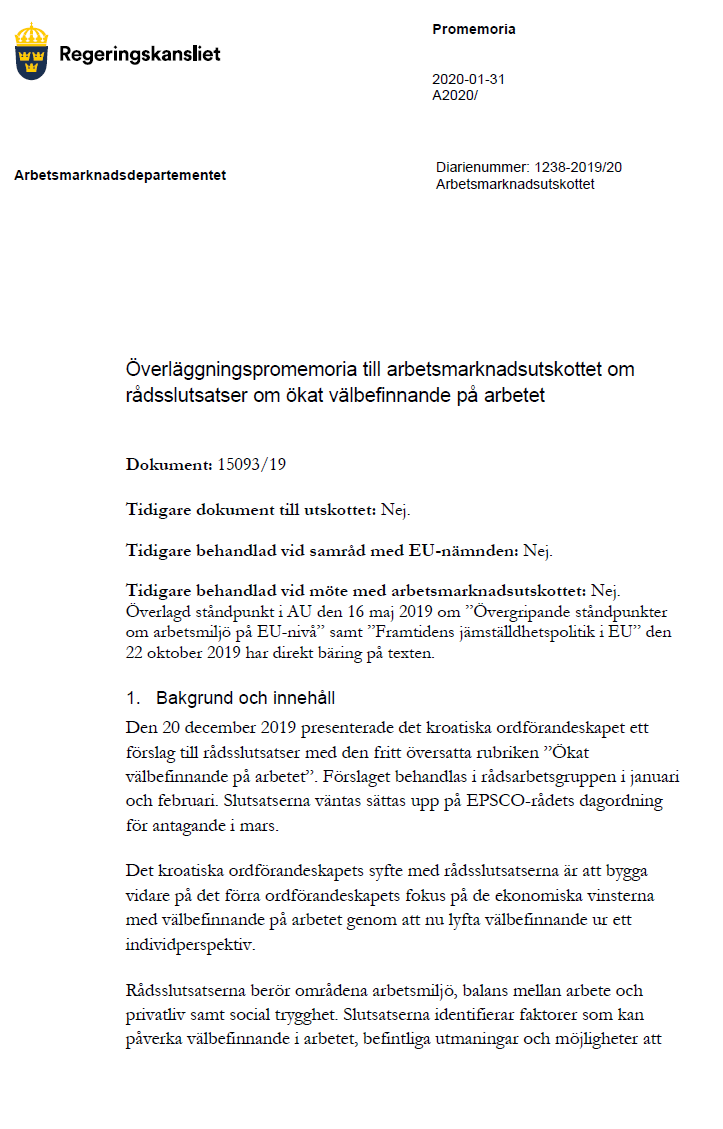 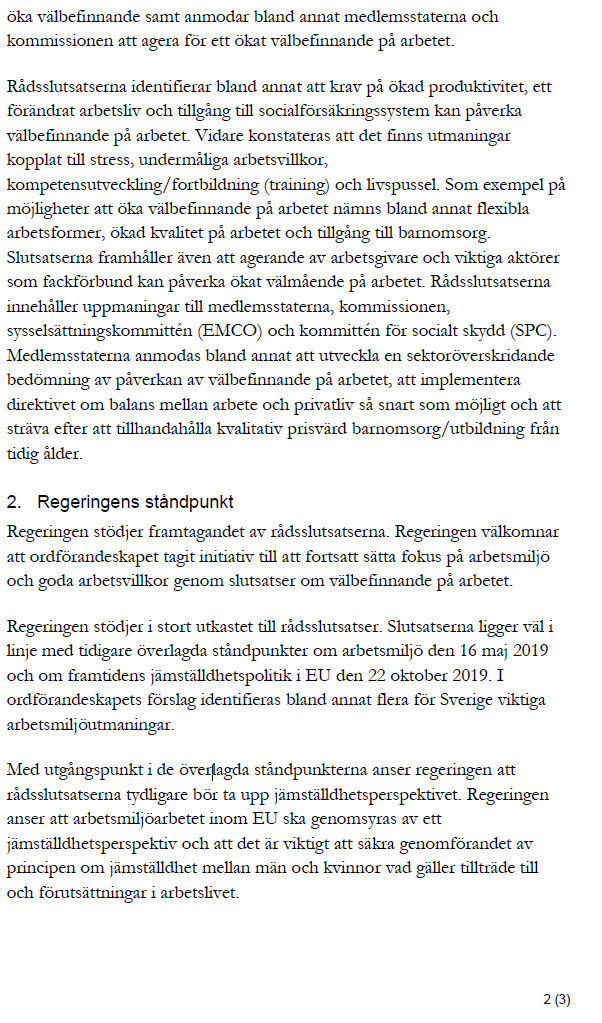 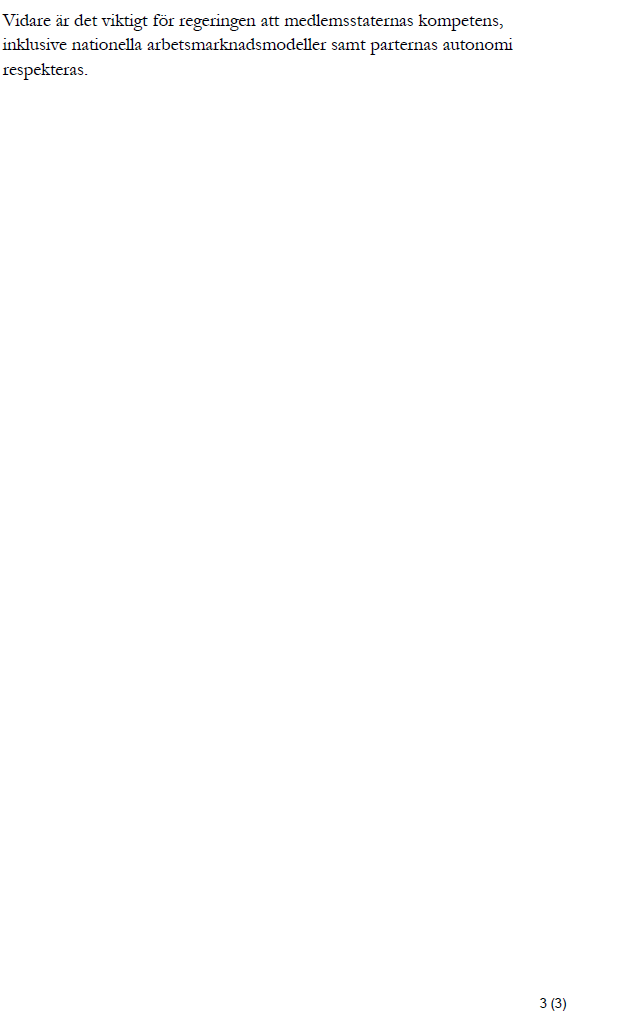 RIKSDAGENARBETSMARKNADSUTSKOTTETPROTOKOLL PROTOKOLL UTSKOTTSSAMMANTRÄDE 2019/20:22UTSKOTTSSAMMANTRÄDE 2019/20:22UTSKOTTSSAMMANTRÄDE 2019/20:22UTSKOTTSSAMMANTRÄDE 2019/20:22UTSKOTTSSAMMANTRÄDE 2019/20:22UTSKOTTSSAMMANTRÄDE 2019/20:22UTSKOTTSSAMMANTRÄDE 2019/20:22UTSKOTTSSAMMANTRÄDE 2019/20:22UTSKOTTSSAMMANTRÄDE 2019/20:22UTSKOTTSSAMMANTRÄDE 2019/20:22UTSKOTTSSAMMANTRÄDE 2019/20:22UTSKOTTSSAMMANTRÄDE 2019/20:22UTSKOTTSSAMMANTRÄDE 2019/20:22UTSKOTTSSAMMANTRÄDE 2019/20:22UTSKOTTSSAMMANTRÄDE 2019/20:22DATUMDATUM2020-02-112020-02-112020-02-112020-02-112020-02-112020-02-112020-02-112020-02-112020-02-112020-02-112020-02-112020-02-112020-02-112020-02-112020-02-11TIDTID11.00–12.1311.00–12.1311.00–12.1311.00–12.1311.00–12.1311.00–12.1311.00–12.1311.00–12.1311.00–12.1311.00–12.1311.00–12.1311.00–12.1311.00–12.1311.00–12.1311.00–12.13NÄRVARANDENÄRVARANDESe bilaga 1Se bilaga 1Se bilaga 1Se bilaga 1Se bilaga 1Se bilaga 1Se bilaga 1Se bilaga 1Se bilaga 1Se bilaga 1Se bilaga 1Se bilaga 1Se bilaga 1Se bilaga 1Se bilaga 1§ 1Justering av protokollUtskottet justerade protokoll 2019/20:21.Justering av protokollUtskottet justerade protokoll 2019/20:21.Justering av protokollUtskottet justerade protokoll 2019/20:21.Justering av protokollUtskottet justerade protokoll 2019/20:21.Justering av protokollUtskottet justerade protokoll 2019/20:21.Justering av protokollUtskottet justerade protokoll 2019/20:21.Justering av protokollUtskottet justerade protokoll 2019/20:21.Justering av protokollUtskottet justerade protokoll 2019/20:21.Justering av protokollUtskottet justerade protokoll 2019/20:21.Justering av protokollUtskottet justerade protokoll 2019/20:21.Justering av protokollUtskottet justerade protokoll 2019/20:21.Justering av protokollUtskottet justerade protokoll 2019/20:21.Justering av protokollUtskottet justerade protokoll 2019/20:21.Justering av protokollUtskottet justerade protokoll 2019/20:21.Justering av protokollUtskottet justerade protokoll 2019/20:21.Justering av protokollUtskottet justerade protokoll 2019/20:21.Justering av protokollUtskottet justerade protokoll 2019/20:21.Justering av protokollUtskottet justerade protokoll 2019/20:21.§ 2Jämställdhet och åtgärder mot diskriminering (AU7)Utskottet fortsatte behandlingen av motioner.Utskottet justerade betänkande 2019/20:AU7.M-, SD-, V-, KD- och L-ledamöterna anmälde reservationer. V- och KD-ledamöterna anmälde särskilda yttranden.Jämställdhet och åtgärder mot diskriminering (AU7)Utskottet fortsatte behandlingen av motioner.Utskottet justerade betänkande 2019/20:AU7.M-, SD-, V-, KD- och L-ledamöterna anmälde reservationer. V- och KD-ledamöterna anmälde särskilda yttranden.Jämställdhet och åtgärder mot diskriminering (AU7)Utskottet fortsatte behandlingen av motioner.Utskottet justerade betänkande 2019/20:AU7.M-, SD-, V-, KD- och L-ledamöterna anmälde reservationer. V- och KD-ledamöterna anmälde särskilda yttranden.Jämställdhet och åtgärder mot diskriminering (AU7)Utskottet fortsatte behandlingen av motioner.Utskottet justerade betänkande 2019/20:AU7.M-, SD-, V-, KD- och L-ledamöterna anmälde reservationer. V- och KD-ledamöterna anmälde särskilda yttranden.Jämställdhet och åtgärder mot diskriminering (AU7)Utskottet fortsatte behandlingen av motioner.Utskottet justerade betänkande 2019/20:AU7.M-, SD-, V-, KD- och L-ledamöterna anmälde reservationer. V- och KD-ledamöterna anmälde särskilda yttranden.Jämställdhet och åtgärder mot diskriminering (AU7)Utskottet fortsatte behandlingen av motioner.Utskottet justerade betänkande 2019/20:AU7.M-, SD-, V-, KD- och L-ledamöterna anmälde reservationer. V- och KD-ledamöterna anmälde särskilda yttranden.Jämställdhet och åtgärder mot diskriminering (AU7)Utskottet fortsatte behandlingen av motioner.Utskottet justerade betänkande 2019/20:AU7.M-, SD-, V-, KD- och L-ledamöterna anmälde reservationer. V- och KD-ledamöterna anmälde särskilda yttranden.Jämställdhet och åtgärder mot diskriminering (AU7)Utskottet fortsatte behandlingen av motioner.Utskottet justerade betänkande 2019/20:AU7.M-, SD-, V-, KD- och L-ledamöterna anmälde reservationer. V- och KD-ledamöterna anmälde särskilda yttranden.Jämställdhet och åtgärder mot diskriminering (AU7)Utskottet fortsatte behandlingen av motioner.Utskottet justerade betänkande 2019/20:AU7.M-, SD-, V-, KD- och L-ledamöterna anmälde reservationer. V- och KD-ledamöterna anmälde särskilda yttranden.Jämställdhet och åtgärder mot diskriminering (AU7)Utskottet fortsatte behandlingen av motioner.Utskottet justerade betänkande 2019/20:AU7.M-, SD-, V-, KD- och L-ledamöterna anmälde reservationer. V- och KD-ledamöterna anmälde särskilda yttranden.Jämställdhet och åtgärder mot diskriminering (AU7)Utskottet fortsatte behandlingen av motioner.Utskottet justerade betänkande 2019/20:AU7.M-, SD-, V-, KD- och L-ledamöterna anmälde reservationer. V- och KD-ledamöterna anmälde särskilda yttranden.Jämställdhet och åtgärder mot diskriminering (AU7)Utskottet fortsatte behandlingen av motioner.Utskottet justerade betänkande 2019/20:AU7.M-, SD-, V-, KD- och L-ledamöterna anmälde reservationer. V- och KD-ledamöterna anmälde särskilda yttranden.Jämställdhet och åtgärder mot diskriminering (AU7)Utskottet fortsatte behandlingen av motioner.Utskottet justerade betänkande 2019/20:AU7.M-, SD-, V-, KD- och L-ledamöterna anmälde reservationer. V- och KD-ledamöterna anmälde särskilda yttranden.Jämställdhet och åtgärder mot diskriminering (AU7)Utskottet fortsatte behandlingen av motioner.Utskottet justerade betänkande 2019/20:AU7.M-, SD-, V-, KD- och L-ledamöterna anmälde reservationer. V- och KD-ledamöterna anmälde särskilda yttranden.Jämställdhet och åtgärder mot diskriminering (AU7)Utskottet fortsatte behandlingen av motioner.Utskottet justerade betänkande 2019/20:AU7.M-, SD-, V-, KD- och L-ledamöterna anmälde reservationer. V- och KD-ledamöterna anmälde särskilda yttranden.Jämställdhet och åtgärder mot diskriminering (AU7)Utskottet fortsatte behandlingen av motioner.Utskottet justerade betänkande 2019/20:AU7.M-, SD-, V-, KD- och L-ledamöterna anmälde reservationer. V- och KD-ledamöterna anmälde särskilda yttranden.Jämställdhet och åtgärder mot diskriminering (AU7)Utskottet fortsatte behandlingen av motioner.Utskottet justerade betänkande 2019/20:AU7.M-, SD-, V-, KD- och L-ledamöterna anmälde reservationer. V- och KD-ledamöterna anmälde särskilda yttranden.Jämställdhet och åtgärder mot diskriminering (AU7)Utskottet fortsatte behandlingen av motioner.Utskottet justerade betänkande 2019/20:AU7.M-, SD-, V-, KD- och L-ledamöterna anmälde reservationer. V- och KD-ledamöterna anmälde särskilda yttranden.§ 3Utredningen om en moderniserad arbetsrätt Särskilde utredaren Gudmund Toijer informerade om Utredningen om en moderniserad arbetsrätt A2019:01.Utredningen om en moderniserad arbetsrätt Särskilde utredaren Gudmund Toijer informerade om Utredningen om en moderniserad arbetsrätt A2019:01.Utredningen om en moderniserad arbetsrätt Särskilde utredaren Gudmund Toijer informerade om Utredningen om en moderniserad arbetsrätt A2019:01.Utredningen om en moderniserad arbetsrätt Särskilde utredaren Gudmund Toijer informerade om Utredningen om en moderniserad arbetsrätt A2019:01.Utredningen om en moderniserad arbetsrätt Särskilde utredaren Gudmund Toijer informerade om Utredningen om en moderniserad arbetsrätt A2019:01.Utredningen om en moderniserad arbetsrätt Särskilde utredaren Gudmund Toijer informerade om Utredningen om en moderniserad arbetsrätt A2019:01.Utredningen om en moderniserad arbetsrätt Särskilde utredaren Gudmund Toijer informerade om Utredningen om en moderniserad arbetsrätt A2019:01.Utredningen om en moderniserad arbetsrätt Särskilde utredaren Gudmund Toijer informerade om Utredningen om en moderniserad arbetsrätt A2019:01.Utredningen om en moderniserad arbetsrätt Särskilde utredaren Gudmund Toijer informerade om Utredningen om en moderniserad arbetsrätt A2019:01.Utredningen om en moderniserad arbetsrätt Särskilde utredaren Gudmund Toijer informerade om Utredningen om en moderniserad arbetsrätt A2019:01.Utredningen om en moderniserad arbetsrätt Särskilde utredaren Gudmund Toijer informerade om Utredningen om en moderniserad arbetsrätt A2019:01.Utredningen om en moderniserad arbetsrätt Särskilde utredaren Gudmund Toijer informerade om Utredningen om en moderniserad arbetsrätt A2019:01.Utredningen om en moderniserad arbetsrätt Särskilde utredaren Gudmund Toijer informerade om Utredningen om en moderniserad arbetsrätt A2019:01.Utredningen om en moderniserad arbetsrätt Särskilde utredaren Gudmund Toijer informerade om Utredningen om en moderniserad arbetsrätt A2019:01.Utredningen om en moderniserad arbetsrätt Särskilde utredaren Gudmund Toijer informerade om Utredningen om en moderniserad arbetsrätt A2019:01.Utredningen om en moderniserad arbetsrätt Särskilde utredaren Gudmund Toijer informerade om Utredningen om en moderniserad arbetsrätt A2019:01.Utredningen om en moderniserad arbetsrätt Särskilde utredaren Gudmund Toijer informerade om Utredningen om en moderniserad arbetsrätt A2019:01.Utredningen om en moderniserad arbetsrätt Särskilde utredaren Gudmund Toijer informerade om Utredningen om en moderniserad arbetsrätt A2019:01.§ 4Utkast till rådsslutsatser om ökat välbefinnande på arbetetUtskottet överlade med arbetsmarknadsminister Eva Nordmark, åtföljd av medarbetare från Arbetsmarknadsdepartementet.Underlaget utgjordes av utkast till rådsslutsatser om ökat välbefinnande på arbetet (dok.nr 15093/19) och Regeringskansliets överläggningspromemoria (dnr 1238-2019/20). Se bilaga 2.Arbetsmarknadsministern redogjorde för regeringens ståndpunkt i enlighet med överläggningspromemorian:Regeringen stödjer framtagandet av rådsslutsatserna. Regeringen välkomnar att ordförandeskapet tagit initiativ till att fortsatt sätta fokus på arbetsmiljö och goda arbetsvillkor genom slutsatser om välbefinnande på arbetet. Regeringen stödjer i stort utkastet till rådsslutsatser. Slutsatserna ligger väl i linje med tidigare överlagda ståndpunkter om arbetsmiljö den 16 maj 2019 och om framtidens jämställdhetspolitik i EU den 22 oktober 2019. I ordförandeskapets förslag identifieras bland annat flera för Sverige viktiga arbetsmiljöutmaningar. Med utgångspunkt i de överlagda ståndpunkterna anser regeringen att rådsslutsatserna tydligare bör ta upp jämställdhetsperspektivet. Regeringen anser att arbetsmiljöarbetet inom EU ska genomsyras av ett jämställdhetsperspektiv och att det är viktigt att säkra genomförandet av principen om jämställdhet mellan män och kvinnor vad gäller tillträde till och förutsättningar i arbetslivet. Vidare är det viktigt för regeringen att medlemsstaternas kompetens, inklusive nationella arbetsmarknadsmodeller samt parternas autonomi respekteras.På förslag av M-ledamöterna gjorde arbetsmarknadsministern följande ändring och tillägg i det sista stycket av regeringens ståndpunkt (kursivt):Dock är det viktigt för regeringen att medlemsstaternas kompetens, inklusive nationella arbetsmarknadsmodeller samt parternas autonomi respekteras, i synnerhet inom här berörda områden.Ordföranden konstaterade att det fanns för stöd för regeringens reviderade ståndpunkt.SD-ledamöterna anmälde följande avvikande ståndpunkt:Regeringen hänvisar till den ståndpunkt som utskottet överlade om i maj 2019 på temat Övergripande ståndpunkter på arbetsmiljöområdet. Vi påminner om att vi redan vid den överläggningen anmälde en annan ståndpunkt än den som regeringen intog och vår uppfattning om EU-samarbetet på arbetsmiljöområdet ligger fast. Vi anser inte att sociala frågor, där arbetsmiljöfrågorna ingår, ska hanteras på EU-nivå.När det gäller utkastet till rådsslutsatser delar vi inte regeringens positiva syn. Vi ser här flera problem, bl. a. skrivningarna om tillgång till sociala skyddsnät, om nya ansträngningar på EU-nivå inom arbetsmiljöområdet, om att medlemsstaterna uppmanas att gå längre än vad som krävs i genomförandet av direktivet om balans mellan arbete och privatliv och sist men inte minst skrivningarna om den sociala pelaren som grund för det fortsatta arbetet.Vi beklagar att regeringen i stort stödjer utkastet. Vi är djupt oroade över att det saknas skrivningar i utkastet som understryker medlemsstaternas kompetens på området.Utkast till rådsslutsatser om ökat välbefinnande på arbetetUtskottet överlade med arbetsmarknadsminister Eva Nordmark, åtföljd av medarbetare från Arbetsmarknadsdepartementet.Underlaget utgjordes av utkast till rådsslutsatser om ökat välbefinnande på arbetet (dok.nr 15093/19) och Regeringskansliets överläggningspromemoria (dnr 1238-2019/20). Se bilaga 2.Arbetsmarknadsministern redogjorde för regeringens ståndpunkt i enlighet med överläggningspromemorian:Regeringen stödjer framtagandet av rådsslutsatserna. Regeringen välkomnar att ordförandeskapet tagit initiativ till att fortsatt sätta fokus på arbetsmiljö och goda arbetsvillkor genom slutsatser om välbefinnande på arbetet. Regeringen stödjer i stort utkastet till rådsslutsatser. Slutsatserna ligger väl i linje med tidigare överlagda ståndpunkter om arbetsmiljö den 16 maj 2019 och om framtidens jämställdhetspolitik i EU den 22 oktober 2019. I ordförandeskapets förslag identifieras bland annat flera för Sverige viktiga arbetsmiljöutmaningar. Med utgångspunkt i de överlagda ståndpunkterna anser regeringen att rådsslutsatserna tydligare bör ta upp jämställdhetsperspektivet. Regeringen anser att arbetsmiljöarbetet inom EU ska genomsyras av ett jämställdhetsperspektiv och att det är viktigt att säkra genomförandet av principen om jämställdhet mellan män och kvinnor vad gäller tillträde till och förutsättningar i arbetslivet. Vidare är det viktigt för regeringen att medlemsstaternas kompetens, inklusive nationella arbetsmarknadsmodeller samt parternas autonomi respekteras.På förslag av M-ledamöterna gjorde arbetsmarknadsministern följande ändring och tillägg i det sista stycket av regeringens ståndpunkt (kursivt):Dock är det viktigt för regeringen att medlemsstaternas kompetens, inklusive nationella arbetsmarknadsmodeller samt parternas autonomi respekteras, i synnerhet inom här berörda områden.Ordföranden konstaterade att det fanns för stöd för regeringens reviderade ståndpunkt.SD-ledamöterna anmälde följande avvikande ståndpunkt:Regeringen hänvisar till den ståndpunkt som utskottet överlade om i maj 2019 på temat Övergripande ståndpunkter på arbetsmiljöområdet. Vi påminner om att vi redan vid den överläggningen anmälde en annan ståndpunkt än den som regeringen intog och vår uppfattning om EU-samarbetet på arbetsmiljöområdet ligger fast. Vi anser inte att sociala frågor, där arbetsmiljöfrågorna ingår, ska hanteras på EU-nivå.När det gäller utkastet till rådsslutsatser delar vi inte regeringens positiva syn. Vi ser här flera problem, bl. a. skrivningarna om tillgång till sociala skyddsnät, om nya ansträngningar på EU-nivå inom arbetsmiljöområdet, om att medlemsstaterna uppmanas att gå längre än vad som krävs i genomförandet av direktivet om balans mellan arbete och privatliv och sist men inte minst skrivningarna om den sociala pelaren som grund för det fortsatta arbetet.Vi beklagar att regeringen i stort stödjer utkastet. Vi är djupt oroade över att det saknas skrivningar i utkastet som understryker medlemsstaternas kompetens på området.Utkast till rådsslutsatser om ökat välbefinnande på arbetetUtskottet överlade med arbetsmarknadsminister Eva Nordmark, åtföljd av medarbetare från Arbetsmarknadsdepartementet.Underlaget utgjordes av utkast till rådsslutsatser om ökat välbefinnande på arbetet (dok.nr 15093/19) och Regeringskansliets överläggningspromemoria (dnr 1238-2019/20). Se bilaga 2.Arbetsmarknadsministern redogjorde för regeringens ståndpunkt i enlighet med överläggningspromemorian:Regeringen stödjer framtagandet av rådsslutsatserna. Regeringen välkomnar att ordförandeskapet tagit initiativ till att fortsatt sätta fokus på arbetsmiljö och goda arbetsvillkor genom slutsatser om välbefinnande på arbetet. Regeringen stödjer i stort utkastet till rådsslutsatser. Slutsatserna ligger väl i linje med tidigare överlagda ståndpunkter om arbetsmiljö den 16 maj 2019 och om framtidens jämställdhetspolitik i EU den 22 oktober 2019. I ordförandeskapets förslag identifieras bland annat flera för Sverige viktiga arbetsmiljöutmaningar. Med utgångspunkt i de överlagda ståndpunkterna anser regeringen att rådsslutsatserna tydligare bör ta upp jämställdhetsperspektivet. Regeringen anser att arbetsmiljöarbetet inom EU ska genomsyras av ett jämställdhetsperspektiv och att det är viktigt att säkra genomförandet av principen om jämställdhet mellan män och kvinnor vad gäller tillträde till och förutsättningar i arbetslivet. Vidare är det viktigt för regeringen att medlemsstaternas kompetens, inklusive nationella arbetsmarknadsmodeller samt parternas autonomi respekteras.På förslag av M-ledamöterna gjorde arbetsmarknadsministern följande ändring och tillägg i det sista stycket av regeringens ståndpunkt (kursivt):Dock är det viktigt för regeringen att medlemsstaternas kompetens, inklusive nationella arbetsmarknadsmodeller samt parternas autonomi respekteras, i synnerhet inom här berörda områden.Ordföranden konstaterade att det fanns för stöd för regeringens reviderade ståndpunkt.SD-ledamöterna anmälde följande avvikande ståndpunkt:Regeringen hänvisar till den ståndpunkt som utskottet överlade om i maj 2019 på temat Övergripande ståndpunkter på arbetsmiljöområdet. Vi påminner om att vi redan vid den överläggningen anmälde en annan ståndpunkt än den som regeringen intog och vår uppfattning om EU-samarbetet på arbetsmiljöområdet ligger fast. Vi anser inte att sociala frågor, där arbetsmiljöfrågorna ingår, ska hanteras på EU-nivå.När det gäller utkastet till rådsslutsatser delar vi inte regeringens positiva syn. Vi ser här flera problem, bl. a. skrivningarna om tillgång till sociala skyddsnät, om nya ansträngningar på EU-nivå inom arbetsmiljöområdet, om att medlemsstaterna uppmanas att gå längre än vad som krävs i genomförandet av direktivet om balans mellan arbete och privatliv och sist men inte minst skrivningarna om den sociala pelaren som grund för det fortsatta arbetet.Vi beklagar att regeringen i stort stödjer utkastet. Vi är djupt oroade över att det saknas skrivningar i utkastet som understryker medlemsstaternas kompetens på området.Utkast till rådsslutsatser om ökat välbefinnande på arbetetUtskottet överlade med arbetsmarknadsminister Eva Nordmark, åtföljd av medarbetare från Arbetsmarknadsdepartementet.Underlaget utgjordes av utkast till rådsslutsatser om ökat välbefinnande på arbetet (dok.nr 15093/19) och Regeringskansliets överläggningspromemoria (dnr 1238-2019/20). Se bilaga 2.Arbetsmarknadsministern redogjorde för regeringens ståndpunkt i enlighet med överläggningspromemorian:Regeringen stödjer framtagandet av rådsslutsatserna. Regeringen välkomnar att ordförandeskapet tagit initiativ till att fortsatt sätta fokus på arbetsmiljö och goda arbetsvillkor genom slutsatser om välbefinnande på arbetet. Regeringen stödjer i stort utkastet till rådsslutsatser. Slutsatserna ligger väl i linje med tidigare överlagda ståndpunkter om arbetsmiljö den 16 maj 2019 och om framtidens jämställdhetspolitik i EU den 22 oktober 2019. I ordförandeskapets förslag identifieras bland annat flera för Sverige viktiga arbetsmiljöutmaningar. Med utgångspunkt i de överlagda ståndpunkterna anser regeringen att rådsslutsatserna tydligare bör ta upp jämställdhetsperspektivet. Regeringen anser att arbetsmiljöarbetet inom EU ska genomsyras av ett jämställdhetsperspektiv och att det är viktigt att säkra genomförandet av principen om jämställdhet mellan män och kvinnor vad gäller tillträde till och förutsättningar i arbetslivet. Vidare är det viktigt för regeringen att medlemsstaternas kompetens, inklusive nationella arbetsmarknadsmodeller samt parternas autonomi respekteras.På förslag av M-ledamöterna gjorde arbetsmarknadsministern följande ändring och tillägg i det sista stycket av regeringens ståndpunkt (kursivt):Dock är det viktigt för regeringen att medlemsstaternas kompetens, inklusive nationella arbetsmarknadsmodeller samt parternas autonomi respekteras, i synnerhet inom här berörda områden.Ordföranden konstaterade att det fanns för stöd för regeringens reviderade ståndpunkt.SD-ledamöterna anmälde följande avvikande ståndpunkt:Regeringen hänvisar till den ståndpunkt som utskottet överlade om i maj 2019 på temat Övergripande ståndpunkter på arbetsmiljöområdet. Vi påminner om att vi redan vid den överläggningen anmälde en annan ståndpunkt än den som regeringen intog och vår uppfattning om EU-samarbetet på arbetsmiljöområdet ligger fast. Vi anser inte att sociala frågor, där arbetsmiljöfrågorna ingår, ska hanteras på EU-nivå.När det gäller utkastet till rådsslutsatser delar vi inte regeringens positiva syn. Vi ser här flera problem, bl. a. skrivningarna om tillgång till sociala skyddsnät, om nya ansträngningar på EU-nivå inom arbetsmiljöområdet, om att medlemsstaterna uppmanas att gå längre än vad som krävs i genomförandet av direktivet om balans mellan arbete och privatliv och sist men inte minst skrivningarna om den sociala pelaren som grund för det fortsatta arbetet.Vi beklagar att regeringen i stort stödjer utkastet. Vi är djupt oroade över att det saknas skrivningar i utkastet som understryker medlemsstaternas kompetens på området.Utkast till rådsslutsatser om ökat välbefinnande på arbetetUtskottet överlade med arbetsmarknadsminister Eva Nordmark, åtföljd av medarbetare från Arbetsmarknadsdepartementet.Underlaget utgjordes av utkast till rådsslutsatser om ökat välbefinnande på arbetet (dok.nr 15093/19) och Regeringskansliets överläggningspromemoria (dnr 1238-2019/20). Se bilaga 2.Arbetsmarknadsministern redogjorde för regeringens ståndpunkt i enlighet med överläggningspromemorian:Regeringen stödjer framtagandet av rådsslutsatserna. Regeringen välkomnar att ordförandeskapet tagit initiativ till att fortsatt sätta fokus på arbetsmiljö och goda arbetsvillkor genom slutsatser om välbefinnande på arbetet. Regeringen stödjer i stort utkastet till rådsslutsatser. Slutsatserna ligger väl i linje med tidigare överlagda ståndpunkter om arbetsmiljö den 16 maj 2019 och om framtidens jämställdhetspolitik i EU den 22 oktober 2019. I ordförandeskapets förslag identifieras bland annat flera för Sverige viktiga arbetsmiljöutmaningar. Med utgångspunkt i de överlagda ståndpunkterna anser regeringen att rådsslutsatserna tydligare bör ta upp jämställdhetsperspektivet. Regeringen anser att arbetsmiljöarbetet inom EU ska genomsyras av ett jämställdhetsperspektiv och att det är viktigt att säkra genomförandet av principen om jämställdhet mellan män och kvinnor vad gäller tillträde till och förutsättningar i arbetslivet. Vidare är det viktigt för regeringen att medlemsstaternas kompetens, inklusive nationella arbetsmarknadsmodeller samt parternas autonomi respekteras.På förslag av M-ledamöterna gjorde arbetsmarknadsministern följande ändring och tillägg i det sista stycket av regeringens ståndpunkt (kursivt):Dock är det viktigt för regeringen att medlemsstaternas kompetens, inklusive nationella arbetsmarknadsmodeller samt parternas autonomi respekteras, i synnerhet inom här berörda områden.Ordföranden konstaterade att det fanns för stöd för regeringens reviderade ståndpunkt.SD-ledamöterna anmälde följande avvikande ståndpunkt:Regeringen hänvisar till den ståndpunkt som utskottet överlade om i maj 2019 på temat Övergripande ståndpunkter på arbetsmiljöområdet. Vi påminner om att vi redan vid den överläggningen anmälde en annan ståndpunkt än den som regeringen intog och vår uppfattning om EU-samarbetet på arbetsmiljöområdet ligger fast. Vi anser inte att sociala frågor, där arbetsmiljöfrågorna ingår, ska hanteras på EU-nivå.När det gäller utkastet till rådsslutsatser delar vi inte regeringens positiva syn. Vi ser här flera problem, bl. a. skrivningarna om tillgång till sociala skyddsnät, om nya ansträngningar på EU-nivå inom arbetsmiljöområdet, om att medlemsstaterna uppmanas att gå längre än vad som krävs i genomförandet av direktivet om balans mellan arbete och privatliv och sist men inte minst skrivningarna om den sociala pelaren som grund för det fortsatta arbetet.Vi beklagar att regeringen i stort stödjer utkastet. Vi är djupt oroade över att det saknas skrivningar i utkastet som understryker medlemsstaternas kompetens på området.Utkast till rådsslutsatser om ökat välbefinnande på arbetetUtskottet överlade med arbetsmarknadsminister Eva Nordmark, åtföljd av medarbetare från Arbetsmarknadsdepartementet.Underlaget utgjordes av utkast till rådsslutsatser om ökat välbefinnande på arbetet (dok.nr 15093/19) och Regeringskansliets överläggningspromemoria (dnr 1238-2019/20). Se bilaga 2.Arbetsmarknadsministern redogjorde för regeringens ståndpunkt i enlighet med överläggningspromemorian:Regeringen stödjer framtagandet av rådsslutsatserna. Regeringen välkomnar att ordförandeskapet tagit initiativ till att fortsatt sätta fokus på arbetsmiljö och goda arbetsvillkor genom slutsatser om välbefinnande på arbetet. Regeringen stödjer i stort utkastet till rådsslutsatser. Slutsatserna ligger väl i linje med tidigare överlagda ståndpunkter om arbetsmiljö den 16 maj 2019 och om framtidens jämställdhetspolitik i EU den 22 oktober 2019. I ordförandeskapets förslag identifieras bland annat flera för Sverige viktiga arbetsmiljöutmaningar. Med utgångspunkt i de överlagda ståndpunkterna anser regeringen att rådsslutsatserna tydligare bör ta upp jämställdhetsperspektivet. Regeringen anser att arbetsmiljöarbetet inom EU ska genomsyras av ett jämställdhetsperspektiv och att det är viktigt att säkra genomförandet av principen om jämställdhet mellan män och kvinnor vad gäller tillträde till och förutsättningar i arbetslivet. Vidare är det viktigt för regeringen att medlemsstaternas kompetens, inklusive nationella arbetsmarknadsmodeller samt parternas autonomi respekteras.På förslag av M-ledamöterna gjorde arbetsmarknadsministern följande ändring och tillägg i det sista stycket av regeringens ståndpunkt (kursivt):Dock är det viktigt för regeringen att medlemsstaternas kompetens, inklusive nationella arbetsmarknadsmodeller samt parternas autonomi respekteras, i synnerhet inom här berörda områden.Ordföranden konstaterade att det fanns för stöd för regeringens reviderade ståndpunkt.SD-ledamöterna anmälde följande avvikande ståndpunkt:Regeringen hänvisar till den ståndpunkt som utskottet överlade om i maj 2019 på temat Övergripande ståndpunkter på arbetsmiljöområdet. Vi påminner om att vi redan vid den överläggningen anmälde en annan ståndpunkt än den som regeringen intog och vår uppfattning om EU-samarbetet på arbetsmiljöområdet ligger fast. Vi anser inte att sociala frågor, där arbetsmiljöfrågorna ingår, ska hanteras på EU-nivå.När det gäller utkastet till rådsslutsatser delar vi inte regeringens positiva syn. Vi ser här flera problem, bl. a. skrivningarna om tillgång till sociala skyddsnät, om nya ansträngningar på EU-nivå inom arbetsmiljöområdet, om att medlemsstaterna uppmanas att gå längre än vad som krävs i genomförandet av direktivet om balans mellan arbete och privatliv och sist men inte minst skrivningarna om den sociala pelaren som grund för det fortsatta arbetet.Vi beklagar att regeringen i stort stödjer utkastet. Vi är djupt oroade över att det saknas skrivningar i utkastet som understryker medlemsstaternas kompetens på området.Utkast till rådsslutsatser om ökat välbefinnande på arbetetUtskottet överlade med arbetsmarknadsminister Eva Nordmark, åtföljd av medarbetare från Arbetsmarknadsdepartementet.Underlaget utgjordes av utkast till rådsslutsatser om ökat välbefinnande på arbetet (dok.nr 15093/19) och Regeringskansliets överläggningspromemoria (dnr 1238-2019/20). Se bilaga 2.Arbetsmarknadsministern redogjorde för regeringens ståndpunkt i enlighet med överläggningspromemorian:Regeringen stödjer framtagandet av rådsslutsatserna. Regeringen välkomnar att ordförandeskapet tagit initiativ till att fortsatt sätta fokus på arbetsmiljö och goda arbetsvillkor genom slutsatser om välbefinnande på arbetet. Regeringen stödjer i stort utkastet till rådsslutsatser. Slutsatserna ligger väl i linje med tidigare överlagda ståndpunkter om arbetsmiljö den 16 maj 2019 och om framtidens jämställdhetspolitik i EU den 22 oktober 2019. I ordförandeskapets förslag identifieras bland annat flera för Sverige viktiga arbetsmiljöutmaningar. Med utgångspunkt i de överlagda ståndpunkterna anser regeringen att rådsslutsatserna tydligare bör ta upp jämställdhetsperspektivet. Regeringen anser att arbetsmiljöarbetet inom EU ska genomsyras av ett jämställdhetsperspektiv och att det är viktigt att säkra genomförandet av principen om jämställdhet mellan män och kvinnor vad gäller tillträde till och förutsättningar i arbetslivet. Vidare är det viktigt för regeringen att medlemsstaternas kompetens, inklusive nationella arbetsmarknadsmodeller samt parternas autonomi respekteras.På förslag av M-ledamöterna gjorde arbetsmarknadsministern följande ändring och tillägg i det sista stycket av regeringens ståndpunkt (kursivt):Dock är det viktigt för regeringen att medlemsstaternas kompetens, inklusive nationella arbetsmarknadsmodeller samt parternas autonomi respekteras, i synnerhet inom här berörda områden.Ordföranden konstaterade att det fanns för stöd för regeringens reviderade ståndpunkt.SD-ledamöterna anmälde följande avvikande ståndpunkt:Regeringen hänvisar till den ståndpunkt som utskottet överlade om i maj 2019 på temat Övergripande ståndpunkter på arbetsmiljöområdet. Vi påminner om att vi redan vid den överläggningen anmälde en annan ståndpunkt än den som regeringen intog och vår uppfattning om EU-samarbetet på arbetsmiljöområdet ligger fast. Vi anser inte att sociala frågor, där arbetsmiljöfrågorna ingår, ska hanteras på EU-nivå.När det gäller utkastet till rådsslutsatser delar vi inte regeringens positiva syn. Vi ser här flera problem, bl. a. skrivningarna om tillgång till sociala skyddsnät, om nya ansträngningar på EU-nivå inom arbetsmiljöområdet, om att medlemsstaterna uppmanas att gå längre än vad som krävs i genomförandet av direktivet om balans mellan arbete och privatliv och sist men inte minst skrivningarna om den sociala pelaren som grund för det fortsatta arbetet.Vi beklagar att regeringen i stort stödjer utkastet. Vi är djupt oroade över att det saknas skrivningar i utkastet som understryker medlemsstaternas kompetens på området.Utkast till rådsslutsatser om ökat välbefinnande på arbetetUtskottet överlade med arbetsmarknadsminister Eva Nordmark, åtföljd av medarbetare från Arbetsmarknadsdepartementet.Underlaget utgjordes av utkast till rådsslutsatser om ökat välbefinnande på arbetet (dok.nr 15093/19) och Regeringskansliets överläggningspromemoria (dnr 1238-2019/20). Se bilaga 2.Arbetsmarknadsministern redogjorde för regeringens ståndpunkt i enlighet med överläggningspromemorian:Regeringen stödjer framtagandet av rådsslutsatserna. Regeringen välkomnar att ordförandeskapet tagit initiativ till att fortsatt sätta fokus på arbetsmiljö och goda arbetsvillkor genom slutsatser om välbefinnande på arbetet. Regeringen stödjer i stort utkastet till rådsslutsatser. Slutsatserna ligger väl i linje med tidigare överlagda ståndpunkter om arbetsmiljö den 16 maj 2019 och om framtidens jämställdhetspolitik i EU den 22 oktober 2019. I ordförandeskapets förslag identifieras bland annat flera för Sverige viktiga arbetsmiljöutmaningar. Med utgångspunkt i de överlagda ståndpunkterna anser regeringen att rådsslutsatserna tydligare bör ta upp jämställdhetsperspektivet. Regeringen anser att arbetsmiljöarbetet inom EU ska genomsyras av ett jämställdhetsperspektiv och att det är viktigt att säkra genomförandet av principen om jämställdhet mellan män och kvinnor vad gäller tillträde till och förutsättningar i arbetslivet. Vidare är det viktigt för regeringen att medlemsstaternas kompetens, inklusive nationella arbetsmarknadsmodeller samt parternas autonomi respekteras.På förslag av M-ledamöterna gjorde arbetsmarknadsministern följande ändring och tillägg i det sista stycket av regeringens ståndpunkt (kursivt):Dock är det viktigt för regeringen att medlemsstaternas kompetens, inklusive nationella arbetsmarknadsmodeller samt parternas autonomi respekteras, i synnerhet inom här berörda områden.Ordföranden konstaterade att det fanns för stöd för regeringens reviderade ståndpunkt.SD-ledamöterna anmälde följande avvikande ståndpunkt:Regeringen hänvisar till den ståndpunkt som utskottet överlade om i maj 2019 på temat Övergripande ståndpunkter på arbetsmiljöområdet. Vi påminner om att vi redan vid den överläggningen anmälde en annan ståndpunkt än den som regeringen intog och vår uppfattning om EU-samarbetet på arbetsmiljöområdet ligger fast. Vi anser inte att sociala frågor, där arbetsmiljöfrågorna ingår, ska hanteras på EU-nivå.När det gäller utkastet till rådsslutsatser delar vi inte regeringens positiva syn. Vi ser här flera problem, bl. a. skrivningarna om tillgång till sociala skyddsnät, om nya ansträngningar på EU-nivå inom arbetsmiljöområdet, om att medlemsstaterna uppmanas att gå längre än vad som krävs i genomförandet av direktivet om balans mellan arbete och privatliv och sist men inte minst skrivningarna om den sociala pelaren som grund för det fortsatta arbetet.Vi beklagar att regeringen i stort stödjer utkastet. Vi är djupt oroade över att det saknas skrivningar i utkastet som understryker medlemsstaternas kompetens på området.Utkast till rådsslutsatser om ökat välbefinnande på arbetetUtskottet överlade med arbetsmarknadsminister Eva Nordmark, åtföljd av medarbetare från Arbetsmarknadsdepartementet.Underlaget utgjordes av utkast till rådsslutsatser om ökat välbefinnande på arbetet (dok.nr 15093/19) och Regeringskansliets överläggningspromemoria (dnr 1238-2019/20). Se bilaga 2.Arbetsmarknadsministern redogjorde för regeringens ståndpunkt i enlighet med överläggningspromemorian:Regeringen stödjer framtagandet av rådsslutsatserna. Regeringen välkomnar att ordförandeskapet tagit initiativ till att fortsatt sätta fokus på arbetsmiljö och goda arbetsvillkor genom slutsatser om välbefinnande på arbetet. Regeringen stödjer i stort utkastet till rådsslutsatser. Slutsatserna ligger väl i linje med tidigare överlagda ståndpunkter om arbetsmiljö den 16 maj 2019 och om framtidens jämställdhetspolitik i EU den 22 oktober 2019. I ordförandeskapets förslag identifieras bland annat flera för Sverige viktiga arbetsmiljöutmaningar. Med utgångspunkt i de överlagda ståndpunkterna anser regeringen att rådsslutsatserna tydligare bör ta upp jämställdhetsperspektivet. Regeringen anser att arbetsmiljöarbetet inom EU ska genomsyras av ett jämställdhetsperspektiv och att det är viktigt att säkra genomförandet av principen om jämställdhet mellan män och kvinnor vad gäller tillträde till och förutsättningar i arbetslivet. Vidare är det viktigt för regeringen att medlemsstaternas kompetens, inklusive nationella arbetsmarknadsmodeller samt parternas autonomi respekteras.På förslag av M-ledamöterna gjorde arbetsmarknadsministern följande ändring och tillägg i det sista stycket av regeringens ståndpunkt (kursivt):Dock är det viktigt för regeringen att medlemsstaternas kompetens, inklusive nationella arbetsmarknadsmodeller samt parternas autonomi respekteras, i synnerhet inom här berörda områden.Ordföranden konstaterade att det fanns för stöd för regeringens reviderade ståndpunkt.SD-ledamöterna anmälde följande avvikande ståndpunkt:Regeringen hänvisar till den ståndpunkt som utskottet överlade om i maj 2019 på temat Övergripande ståndpunkter på arbetsmiljöområdet. Vi påminner om att vi redan vid den överläggningen anmälde en annan ståndpunkt än den som regeringen intog och vår uppfattning om EU-samarbetet på arbetsmiljöområdet ligger fast. Vi anser inte att sociala frågor, där arbetsmiljöfrågorna ingår, ska hanteras på EU-nivå.När det gäller utkastet till rådsslutsatser delar vi inte regeringens positiva syn. Vi ser här flera problem, bl. a. skrivningarna om tillgång till sociala skyddsnät, om nya ansträngningar på EU-nivå inom arbetsmiljöområdet, om att medlemsstaterna uppmanas att gå längre än vad som krävs i genomförandet av direktivet om balans mellan arbete och privatliv och sist men inte minst skrivningarna om den sociala pelaren som grund för det fortsatta arbetet.Vi beklagar att regeringen i stort stödjer utkastet. Vi är djupt oroade över att det saknas skrivningar i utkastet som understryker medlemsstaternas kompetens på området.Utkast till rådsslutsatser om ökat välbefinnande på arbetetUtskottet överlade med arbetsmarknadsminister Eva Nordmark, åtföljd av medarbetare från Arbetsmarknadsdepartementet.Underlaget utgjordes av utkast till rådsslutsatser om ökat välbefinnande på arbetet (dok.nr 15093/19) och Regeringskansliets överläggningspromemoria (dnr 1238-2019/20). Se bilaga 2.Arbetsmarknadsministern redogjorde för regeringens ståndpunkt i enlighet med överläggningspromemorian:Regeringen stödjer framtagandet av rådsslutsatserna. Regeringen välkomnar att ordförandeskapet tagit initiativ till att fortsatt sätta fokus på arbetsmiljö och goda arbetsvillkor genom slutsatser om välbefinnande på arbetet. Regeringen stödjer i stort utkastet till rådsslutsatser. Slutsatserna ligger väl i linje med tidigare överlagda ståndpunkter om arbetsmiljö den 16 maj 2019 och om framtidens jämställdhetspolitik i EU den 22 oktober 2019. I ordförandeskapets förslag identifieras bland annat flera för Sverige viktiga arbetsmiljöutmaningar. Med utgångspunkt i de överlagda ståndpunkterna anser regeringen att rådsslutsatserna tydligare bör ta upp jämställdhetsperspektivet. Regeringen anser att arbetsmiljöarbetet inom EU ska genomsyras av ett jämställdhetsperspektiv och att det är viktigt att säkra genomförandet av principen om jämställdhet mellan män och kvinnor vad gäller tillträde till och förutsättningar i arbetslivet. Vidare är det viktigt för regeringen att medlemsstaternas kompetens, inklusive nationella arbetsmarknadsmodeller samt parternas autonomi respekteras.På förslag av M-ledamöterna gjorde arbetsmarknadsministern följande ändring och tillägg i det sista stycket av regeringens ståndpunkt (kursivt):Dock är det viktigt för regeringen att medlemsstaternas kompetens, inklusive nationella arbetsmarknadsmodeller samt parternas autonomi respekteras, i synnerhet inom här berörda områden.Ordföranden konstaterade att det fanns för stöd för regeringens reviderade ståndpunkt.SD-ledamöterna anmälde följande avvikande ståndpunkt:Regeringen hänvisar till den ståndpunkt som utskottet överlade om i maj 2019 på temat Övergripande ståndpunkter på arbetsmiljöområdet. Vi påminner om att vi redan vid den överläggningen anmälde en annan ståndpunkt än den som regeringen intog och vår uppfattning om EU-samarbetet på arbetsmiljöområdet ligger fast. Vi anser inte att sociala frågor, där arbetsmiljöfrågorna ingår, ska hanteras på EU-nivå.När det gäller utkastet till rådsslutsatser delar vi inte regeringens positiva syn. Vi ser här flera problem, bl. a. skrivningarna om tillgång till sociala skyddsnät, om nya ansträngningar på EU-nivå inom arbetsmiljöområdet, om att medlemsstaterna uppmanas att gå längre än vad som krävs i genomförandet av direktivet om balans mellan arbete och privatliv och sist men inte minst skrivningarna om den sociala pelaren som grund för det fortsatta arbetet.Vi beklagar att regeringen i stort stödjer utkastet. Vi är djupt oroade över att det saknas skrivningar i utkastet som understryker medlemsstaternas kompetens på området.Utkast till rådsslutsatser om ökat välbefinnande på arbetetUtskottet överlade med arbetsmarknadsminister Eva Nordmark, åtföljd av medarbetare från Arbetsmarknadsdepartementet.Underlaget utgjordes av utkast till rådsslutsatser om ökat välbefinnande på arbetet (dok.nr 15093/19) och Regeringskansliets överläggningspromemoria (dnr 1238-2019/20). Se bilaga 2.Arbetsmarknadsministern redogjorde för regeringens ståndpunkt i enlighet med överläggningspromemorian:Regeringen stödjer framtagandet av rådsslutsatserna. Regeringen välkomnar att ordförandeskapet tagit initiativ till att fortsatt sätta fokus på arbetsmiljö och goda arbetsvillkor genom slutsatser om välbefinnande på arbetet. Regeringen stödjer i stort utkastet till rådsslutsatser. Slutsatserna ligger väl i linje med tidigare överlagda ståndpunkter om arbetsmiljö den 16 maj 2019 och om framtidens jämställdhetspolitik i EU den 22 oktober 2019. I ordförandeskapets förslag identifieras bland annat flera för Sverige viktiga arbetsmiljöutmaningar. Med utgångspunkt i de överlagda ståndpunkterna anser regeringen att rådsslutsatserna tydligare bör ta upp jämställdhetsperspektivet. Regeringen anser att arbetsmiljöarbetet inom EU ska genomsyras av ett jämställdhetsperspektiv och att det är viktigt att säkra genomförandet av principen om jämställdhet mellan män och kvinnor vad gäller tillträde till och förutsättningar i arbetslivet. Vidare är det viktigt för regeringen att medlemsstaternas kompetens, inklusive nationella arbetsmarknadsmodeller samt parternas autonomi respekteras.På förslag av M-ledamöterna gjorde arbetsmarknadsministern följande ändring och tillägg i det sista stycket av regeringens ståndpunkt (kursivt):Dock är det viktigt för regeringen att medlemsstaternas kompetens, inklusive nationella arbetsmarknadsmodeller samt parternas autonomi respekteras, i synnerhet inom här berörda områden.Ordföranden konstaterade att det fanns för stöd för regeringens reviderade ståndpunkt.SD-ledamöterna anmälde följande avvikande ståndpunkt:Regeringen hänvisar till den ståndpunkt som utskottet överlade om i maj 2019 på temat Övergripande ståndpunkter på arbetsmiljöområdet. Vi påminner om att vi redan vid den överläggningen anmälde en annan ståndpunkt än den som regeringen intog och vår uppfattning om EU-samarbetet på arbetsmiljöområdet ligger fast. Vi anser inte att sociala frågor, där arbetsmiljöfrågorna ingår, ska hanteras på EU-nivå.När det gäller utkastet till rådsslutsatser delar vi inte regeringens positiva syn. Vi ser här flera problem, bl. a. skrivningarna om tillgång till sociala skyddsnät, om nya ansträngningar på EU-nivå inom arbetsmiljöområdet, om att medlemsstaterna uppmanas att gå längre än vad som krävs i genomförandet av direktivet om balans mellan arbete och privatliv och sist men inte minst skrivningarna om den sociala pelaren som grund för det fortsatta arbetet.Vi beklagar att regeringen i stort stödjer utkastet. Vi är djupt oroade över att det saknas skrivningar i utkastet som understryker medlemsstaternas kompetens på området.Utkast till rådsslutsatser om ökat välbefinnande på arbetetUtskottet överlade med arbetsmarknadsminister Eva Nordmark, åtföljd av medarbetare från Arbetsmarknadsdepartementet.Underlaget utgjordes av utkast till rådsslutsatser om ökat välbefinnande på arbetet (dok.nr 15093/19) och Regeringskansliets överläggningspromemoria (dnr 1238-2019/20). Se bilaga 2.Arbetsmarknadsministern redogjorde för regeringens ståndpunkt i enlighet med överläggningspromemorian:Regeringen stödjer framtagandet av rådsslutsatserna. Regeringen välkomnar att ordförandeskapet tagit initiativ till att fortsatt sätta fokus på arbetsmiljö och goda arbetsvillkor genom slutsatser om välbefinnande på arbetet. Regeringen stödjer i stort utkastet till rådsslutsatser. Slutsatserna ligger väl i linje med tidigare överlagda ståndpunkter om arbetsmiljö den 16 maj 2019 och om framtidens jämställdhetspolitik i EU den 22 oktober 2019. I ordförandeskapets förslag identifieras bland annat flera för Sverige viktiga arbetsmiljöutmaningar. Med utgångspunkt i de överlagda ståndpunkterna anser regeringen att rådsslutsatserna tydligare bör ta upp jämställdhetsperspektivet. Regeringen anser att arbetsmiljöarbetet inom EU ska genomsyras av ett jämställdhetsperspektiv och att det är viktigt att säkra genomförandet av principen om jämställdhet mellan män och kvinnor vad gäller tillträde till och förutsättningar i arbetslivet. Vidare är det viktigt för regeringen att medlemsstaternas kompetens, inklusive nationella arbetsmarknadsmodeller samt parternas autonomi respekteras.På förslag av M-ledamöterna gjorde arbetsmarknadsministern följande ändring och tillägg i det sista stycket av regeringens ståndpunkt (kursivt):Dock är det viktigt för regeringen att medlemsstaternas kompetens, inklusive nationella arbetsmarknadsmodeller samt parternas autonomi respekteras, i synnerhet inom här berörda områden.Ordföranden konstaterade att det fanns för stöd för regeringens reviderade ståndpunkt.SD-ledamöterna anmälde följande avvikande ståndpunkt:Regeringen hänvisar till den ståndpunkt som utskottet överlade om i maj 2019 på temat Övergripande ståndpunkter på arbetsmiljöområdet. Vi påminner om att vi redan vid den överläggningen anmälde en annan ståndpunkt än den som regeringen intog och vår uppfattning om EU-samarbetet på arbetsmiljöområdet ligger fast. Vi anser inte att sociala frågor, där arbetsmiljöfrågorna ingår, ska hanteras på EU-nivå.När det gäller utkastet till rådsslutsatser delar vi inte regeringens positiva syn. Vi ser här flera problem, bl. a. skrivningarna om tillgång till sociala skyddsnät, om nya ansträngningar på EU-nivå inom arbetsmiljöområdet, om att medlemsstaterna uppmanas att gå längre än vad som krävs i genomförandet av direktivet om balans mellan arbete och privatliv och sist men inte minst skrivningarna om den sociala pelaren som grund för det fortsatta arbetet.Vi beklagar att regeringen i stort stödjer utkastet. Vi är djupt oroade över att det saknas skrivningar i utkastet som understryker medlemsstaternas kompetens på området.Utkast till rådsslutsatser om ökat välbefinnande på arbetetUtskottet överlade med arbetsmarknadsminister Eva Nordmark, åtföljd av medarbetare från Arbetsmarknadsdepartementet.Underlaget utgjordes av utkast till rådsslutsatser om ökat välbefinnande på arbetet (dok.nr 15093/19) och Regeringskansliets överläggningspromemoria (dnr 1238-2019/20). Se bilaga 2.Arbetsmarknadsministern redogjorde för regeringens ståndpunkt i enlighet med överläggningspromemorian:Regeringen stödjer framtagandet av rådsslutsatserna. Regeringen välkomnar att ordförandeskapet tagit initiativ till att fortsatt sätta fokus på arbetsmiljö och goda arbetsvillkor genom slutsatser om välbefinnande på arbetet. Regeringen stödjer i stort utkastet till rådsslutsatser. Slutsatserna ligger väl i linje med tidigare överlagda ståndpunkter om arbetsmiljö den 16 maj 2019 och om framtidens jämställdhetspolitik i EU den 22 oktober 2019. I ordförandeskapets förslag identifieras bland annat flera för Sverige viktiga arbetsmiljöutmaningar. Med utgångspunkt i de överlagda ståndpunkterna anser regeringen att rådsslutsatserna tydligare bör ta upp jämställdhetsperspektivet. Regeringen anser att arbetsmiljöarbetet inom EU ska genomsyras av ett jämställdhetsperspektiv och att det är viktigt att säkra genomförandet av principen om jämställdhet mellan män och kvinnor vad gäller tillträde till och förutsättningar i arbetslivet. Vidare är det viktigt för regeringen att medlemsstaternas kompetens, inklusive nationella arbetsmarknadsmodeller samt parternas autonomi respekteras.På förslag av M-ledamöterna gjorde arbetsmarknadsministern följande ändring och tillägg i det sista stycket av regeringens ståndpunkt (kursivt):Dock är det viktigt för regeringen att medlemsstaternas kompetens, inklusive nationella arbetsmarknadsmodeller samt parternas autonomi respekteras, i synnerhet inom här berörda områden.Ordföranden konstaterade att det fanns för stöd för regeringens reviderade ståndpunkt.SD-ledamöterna anmälde följande avvikande ståndpunkt:Regeringen hänvisar till den ståndpunkt som utskottet överlade om i maj 2019 på temat Övergripande ståndpunkter på arbetsmiljöområdet. Vi påminner om att vi redan vid den överläggningen anmälde en annan ståndpunkt än den som regeringen intog och vår uppfattning om EU-samarbetet på arbetsmiljöområdet ligger fast. Vi anser inte att sociala frågor, där arbetsmiljöfrågorna ingår, ska hanteras på EU-nivå.När det gäller utkastet till rådsslutsatser delar vi inte regeringens positiva syn. Vi ser här flera problem, bl. a. skrivningarna om tillgång till sociala skyddsnät, om nya ansträngningar på EU-nivå inom arbetsmiljöområdet, om att medlemsstaterna uppmanas att gå längre än vad som krävs i genomförandet av direktivet om balans mellan arbete och privatliv och sist men inte minst skrivningarna om den sociala pelaren som grund för det fortsatta arbetet.Vi beklagar att regeringen i stort stödjer utkastet. Vi är djupt oroade över att det saknas skrivningar i utkastet som understryker medlemsstaternas kompetens på området.Utkast till rådsslutsatser om ökat välbefinnande på arbetetUtskottet överlade med arbetsmarknadsminister Eva Nordmark, åtföljd av medarbetare från Arbetsmarknadsdepartementet.Underlaget utgjordes av utkast till rådsslutsatser om ökat välbefinnande på arbetet (dok.nr 15093/19) och Regeringskansliets överläggningspromemoria (dnr 1238-2019/20). Se bilaga 2.Arbetsmarknadsministern redogjorde för regeringens ståndpunkt i enlighet med överläggningspromemorian:Regeringen stödjer framtagandet av rådsslutsatserna. Regeringen välkomnar att ordförandeskapet tagit initiativ till att fortsatt sätta fokus på arbetsmiljö och goda arbetsvillkor genom slutsatser om välbefinnande på arbetet. Regeringen stödjer i stort utkastet till rådsslutsatser. Slutsatserna ligger väl i linje med tidigare överlagda ståndpunkter om arbetsmiljö den 16 maj 2019 och om framtidens jämställdhetspolitik i EU den 22 oktober 2019. I ordförandeskapets förslag identifieras bland annat flera för Sverige viktiga arbetsmiljöutmaningar. Med utgångspunkt i de överlagda ståndpunkterna anser regeringen att rådsslutsatserna tydligare bör ta upp jämställdhetsperspektivet. Regeringen anser att arbetsmiljöarbetet inom EU ska genomsyras av ett jämställdhetsperspektiv och att det är viktigt att säkra genomförandet av principen om jämställdhet mellan män och kvinnor vad gäller tillträde till och förutsättningar i arbetslivet. Vidare är det viktigt för regeringen att medlemsstaternas kompetens, inklusive nationella arbetsmarknadsmodeller samt parternas autonomi respekteras.På förslag av M-ledamöterna gjorde arbetsmarknadsministern följande ändring och tillägg i det sista stycket av regeringens ståndpunkt (kursivt):Dock är det viktigt för regeringen att medlemsstaternas kompetens, inklusive nationella arbetsmarknadsmodeller samt parternas autonomi respekteras, i synnerhet inom här berörda områden.Ordföranden konstaterade att det fanns för stöd för regeringens reviderade ståndpunkt.SD-ledamöterna anmälde följande avvikande ståndpunkt:Regeringen hänvisar till den ståndpunkt som utskottet överlade om i maj 2019 på temat Övergripande ståndpunkter på arbetsmiljöområdet. Vi påminner om att vi redan vid den överläggningen anmälde en annan ståndpunkt än den som regeringen intog och vår uppfattning om EU-samarbetet på arbetsmiljöområdet ligger fast. Vi anser inte att sociala frågor, där arbetsmiljöfrågorna ingår, ska hanteras på EU-nivå.När det gäller utkastet till rådsslutsatser delar vi inte regeringens positiva syn. Vi ser här flera problem, bl. a. skrivningarna om tillgång till sociala skyddsnät, om nya ansträngningar på EU-nivå inom arbetsmiljöområdet, om att medlemsstaterna uppmanas att gå längre än vad som krävs i genomförandet av direktivet om balans mellan arbete och privatliv och sist men inte minst skrivningarna om den sociala pelaren som grund för det fortsatta arbetet.Vi beklagar att regeringen i stort stödjer utkastet. Vi är djupt oroade över att det saknas skrivningar i utkastet som understryker medlemsstaternas kompetens på området.Utkast till rådsslutsatser om ökat välbefinnande på arbetetUtskottet överlade med arbetsmarknadsminister Eva Nordmark, åtföljd av medarbetare från Arbetsmarknadsdepartementet.Underlaget utgjordes av utkast till rådsslutsatser om ökat välbefinnande på arbetet (dok.nr 15093/19) och Regeringskansliets överläggningspromemoria (dnr 1238-2019/20). Se bilaga 2.Arbetsmarknadsministern redogjorde för regeringens ståndpunkt i enlighet med överläggningspromemorian:Regeringen stödjer framtagandet av rådsslutsatserna. Regeringen välkomnar att ordförandeskapet tagit initiativ till att fortsatt sätta fokus på arbetsmiljö och goda arbetsvillkor genom slutsatser om välbefinnande på arbetet. Regeringen stödjer i stort utkastet till rådsslutsatser. Slutsatserna ligger väl i linje med tidigare överlagda ståndpunkter om arbetsmiljö den 16 maj 2019 och om framtidens jämställdhetspolitik i EU den 22 oktober 2019. I ordförandeskapets förslag identifieras bland annat flera för Sverige viktiga arbetsmiljöutmaningar. Med utgångspunkt i de överlagda ståndpunkterna anser regeringen att rådsslutsatserna tydligare bör ta upp jämställdhetsperspektivet. Regeringen anser att arbetsmiljöarbetet inom EU ska genomsyras av ett jämställdhetsperspektiv och att det är viktigt att säkra genomförandet av principen om jämställdhet mellan män och kvinnor vad gäller tillträde till och förutsättningar i arbetslivet. Vidare är det viktigt för regeringen att medlemsstaternas kompetens, inklusive nationella arbetsmarknadsmodeller samt parternas autonomi respekteras.På förslag av M-ledamöterna gjorde arbetsmarknadsministern följande ändring och tillägg i det sista stycket av regeringens ståndpunkt (kursivt):Dock är det viktigt för regeringen att medlemsstaternas kompetens, inklusive nationella arbetsmarknadsmodeller samt parternas autonomi respekteras, i synnerhet inom här berörda områden.Ordföranden konstaterade att det fanns för stöd för regeringens reviderade ståndpunkt.SD-ledamöterna anmälde följande avvikande ståndpunkt:Regeringen hänvisar till den ståndpunkt som utskottet överlade om i maj 2019 på temat Övergripande ståndpunkter på arbetsmiljöområdet. Vi påminner om att vi redan vid den överläggningen anmälde en annan ståndpunkt än den som regeringen intog och vår uppfattning om EU-samarbetet på arbetsmiljöområdet ligger fast. Vi anser inte att sociala frågor, där arbetsmiljöfrågorna ingår, ska hanteras på EU-nivå.När det gäller utkastet till rådsslutsatser delar vi inte regeringens positiva syn. Vi ser här flera problem, bl. a. skrivningarna om tillgång till sociala skyddsnät, om nya ansträngningar på EU-nivå inom arbetsmiljöområdet, om att medlemsstaterna uppmanas att gå längre än vad som krävs i genomförandet av direktivet om balans mellan arbete och privatliv och sist men inte minst skrivningarna om den sociala pelaren som grund för det fortsatta arbetet.Vi beklagar att regeringen i stort stödjer utkastet. Vi är djupt oroade över att det saknas skrivningar i utkastet som understryker medlemsstaternas kompetens på området.Utkast till rådsslutsatser om ökat välbefinnande på arbetetUtskottet överlade med arbetsmarknadsminister Eva Nordmark, åtföljd av medarbetare från Arbetsmarknadsdepartementet.Underlaget utgjordes av utkast till rådsslutsatser om ökat välbefinnande på arbetet (dok.nr 15093/19) och Regeringskansliets överläggningspromemoria (dnr 1238-2019/20). Se bilaga 2.Arbetsmarknadsministern redogjorde för regeringens ståndpunkt i enlighet med överläggningspromemorian:Regeringen stödjer framtagandet av rådsslutsatserna. Regeringen välkomnar att ordförandeskapet tagit initiativ till att fortsatt sätta fokus på arbetsmiljö och goda arbetsvillkor genom slutsatser om välbefinnande på arbetet. Regeringen stödjer i stort utkastet till rådsslutsatser. Slutsatserna ligger väl i linje med tidigare överlagda ståndpunkter om arbetsmiljö den 16 maj 2019 och om framtidens jämställdhetspolitik i EU den 22 oktober 2019. I ordförandeskapets förslag identifieras bland annat flera för Sverige viktiga arbetsmiljöutmaningar. Med utgångspunkt i de överlagda ståndpunkterna anser regeringen att rådsslutsatserna tydligare bör ta upp jämställdhetsperspektivet. Regeringen anser att arbetsmiljöarbetet inom EU ska genomsyras av ett jämställdhetsperspektiv och att det är viktigt att säkra genomförandet av principen om jämställdhet mellan män och kvinnor vad gäller tillträde till och förutsättningar i arbetslivet. Vidare är det viktigt för regeringen att medlemsstaternas kompetens, inklusive nationella arbetsmarknadsmodeller samt parternas autonomi respekteras.På förslag av M-ledamöterna gjorde arbetsmarknadsministern följande ändring och tillägg i det sista stycket av regeringens ståndpunkt (kursivt):Dock är det viktigt för regeringen att medlemsstaternas kompetens, inklusive nationella arbetsmarknadsmodeller samt parternas autonomi respekteras, i synnerhet inom här berörda områden.Ordföranden konstaterade att det fanns för stöd för regeringens reviderade ståndpunkt.SD-ledamöterna anmälde följande avvikande ståndpunkt:Regeringen hänvisar till den ståndpunkt som utskottet överlade om i maj 2019 på temat Övergripande ståndpunkter på arbetsmiljöområdet. Vi påminner om att vi redan vid den överläggningen anmälde en annan ståndpunkt än den som regeringen intog och vår uppfattning om EU-samarbetet på arbetsmiljöområdet ligger fast. Vi anser inte att sociala frågor, där arbetsmiljöfrågorna ingår, ska hanteras på EU-nivå.När det gäller utkastet till rådsslutsatser delar vi inte regeringens positiva syn. Vi ser här flera problem, bl. a. skrivningarna om tillgång till sociala skyddsnät, om nya ansträngningar på EU-nivå inom arbetsmiljöområdet, om att medlemsstaterna uppmanas att gå längre än vad som krävs i genomförandet av direktivet om balans mellan arbete och privatliv och sist men inte minst skrivningarna om den sociala pelaren som grund för det fortsatta arbetet.Vi beklagar att regeringen i stort stödjer utkastet. Vi är djupt oroade över att det saknas skrivningar i utkastet som understryker medlemsstaternas kompetens på området.Utkast till rådsslutsatser om ökat välbefinnande på arbetetUtskottet överlade med arbetsmarknadsminister Eva Nordmark, åtföljd av medarbetare från Arbetsmarknadsdepartementet.Underlaget utgjordes av utkast till rådsslutsatser om ökat välbefinnande på arbetet (dok.nr 15093/19) och Regeringskansliets överläggningspromemoria (dnr 1238-2019/20). Se bilaga 2.Arbetsmarknadsministern redogjorde för regeringens ståndpunkt i enlighet med överläggningspromemorian:Regeringen stödjer framtagandet av rådsslutsatserna. Regeringen välkomnar att ordförandeskapet tagit initiativ till att fortsatt sätta fokus på arbetsmiljö och goda arbetsvillkor genom slutsatser om välbefinnande på arbetet. Regeringen stödjer i stort utkastet till rådsslutsatser. Slutsatserna ligger väl i linje med tidigare överlagda ståndpunkter om arbetsmiljö den 16 maj 2019 och om framtidens jämställdhetspolitik i EU den 22 oktober 2019. I ordförandeskapets förslag identifieras bland annat flera för Sverige viktiga arbetsmiljöutmaningar. Med utgångspunkt i de överlagda ståndpunkterna anser regeringen att rådsslutsatserna tydligare bör ta upp jämställdhetsperspektivet. Regeringen anser att arbetsmiljöarbetet inom EU ska genomsyras av ett jämställdhetsperspektiv och att det är viktigt att säkra genomförandet av principen om jämställdhet mellan män och kvinnor vad gäller tillträde till och förutsättningar i arbetslivet. Vidare är det viktigt för regeringen att medlemsstaternas kompetens, inklusive nationella arbetsmarknadsmodeller samt parternas autonomi respekteras.På förslag av M-ledamöterna gjorde arbetsmarknadsministern följande ändring och tillägg i det sista stycket av regeringens ståndpunkt (kursivt):Dock är det viktigt för regeringen att medlemsstaternas kompetens, inklusive nationella arbetsmarknadsmodeller samt parternas autonomi respekteras, i synnerhet inom här berörda områden.Ordföranden konstaterade att det fanns för stöd för regeringens reviderade ståndpunkt.SD-ledamöterna anmälde följande avvikande ståndpunkt:Regeringen hänvisar till den ståndpunkt som utskottet överlade om i maj 2019 på temat Övergripande ståndpunkter på arbetsmiljöområdet. Vi påminner om att vi redan vid den överläggningen anmälde en annan ståndpunkt än den som regeringen intog och vår uppfattning om EU-samarbetet på arbetsmiljöområdet ligger fast. Vi anser inte att sociala frågor, där arbetsmiljöfrågorna ingår, ska hanteras på EU-nivå.När det gäller utkastet till rådsslutsatser delar vi inte regeringens positiva syn. Vi ser här flera problem, bl. a. skrivningarna om tillgång till sociala skyddsnät, om nya ansträngningar på EU-nivå inom arbetsmiljöområdet, om att medlemsstaterna uppmanas att gå längre än vad som krävs i genomförandet av direktivet om balans mellan arbete och privatliv och sist men inte minst skrivningarna om den sociala pelaren som grund för det fortsatta arbetet.Vi beklagar att regeringen i stort stödjer utkastet. Vi är djupt oroade över att det saknas skrivningar i utkastet som understryker medlemsstaternas kompetens på området.Utkast till rådsslutsatser om ökat välbefinnande på arbetetUtskottet överlade med arbetsmarknadsminister Eva Nordmark, åtföljd av medarbetare från Arbetsmarknadsdepartementet.Underlaget utgjordes av utkast till rådsslutsatser om ökat välbefinnande på arbetet (dok.nr 15093/19) och Regeringskansliets överläggningspromemoria (dnr 1238-2019/20). Se bilaga 2.Arbetsmarknadsministern redogjorde för regeringens ståndpunkt i enlighet med överläggningspromemorian:Regeringen stödjer framtagandet av rådsslutsatserna. Regeringen välkomnar att ordförandeskapet tagit initiativ till att fortsatt sätta fokus på arbetsmiljö och goda arbetsvillkor genom slutsatser om välbefinnande på arbetet. Regeringen stödjer i stort utkastet till rådsslutsatser. Slutsatserna ligger väl i linje med tidigare överlagda ståndpunkter om arbetsmiljö den 16 maj 2019 och om framtidens jämställdhetspolitik i EU den 22 oktober 2019. I ordförandeskapets förslag identifieras bland annat flera för Sverige viktiga arbetsmiljöutmaningar. Med utgångspunkt i de överlagda ståndpunkterna anser regeringen att rådsslutsatserna tydligare bör ta upp jämställdhetsperspektivet. Regeringen anser att arbetsmiljöarbetet inom EU ska genomsyras av ett jämställdhetsperspektiv och att det är viktigt att säkra genomförandet av principen om jämställdhet mellan män och kvinnor vad gäller tillträde till och förutsättningar i arbetslivet. Vidare är det viktigt för regeringen att medlemsstaternas kompetens, inklusive nationella arbetsmarknadsmodeller samt parternas autonomi respekteras.På förslag av M-ledamöterna gjorde arbetsmarknadsministern följande ändring och tillägg i det sista stycket av regeringens ståndpunkt (kursivt):Dock är det viktigt för regeringen att medlemsstaternas kompetens, inklusive nationella arbetsmarknadsmodeller samt parternas autonomi respekteras, i synnerhet inom här berörda områden.Ordföranden konstaterade att det fanns för stöd för regeringens reviderade ståndpunkt.SD-ledamöterna anmälde följande avvikande ståndpunkt:Regeringen hänvisar till den ståndpunkt som utskottet överlade om i maj 2019 på temat Övergripande ståndpunkter på arbetsmiljöområdet. Vi påminner om att vi redan vid den överläggningen anmälde en annan ståndpunkt än den som regeringen intog och vår uppfattning om EU-samarbetet på arbetsmiljöområdet ligger fast. Vi anser inte att sociala frågor, där arbetsmiljöfrågorna ingår, ska hanteras på EU-nivå.När det gäller utkastet till rådsslutsatser delar vi inte regeringens positiva syn. Vi ser här flera problem, bl. a. skrivningarna om tillgång till sociala skyddsnät, om nya ansträngningar på EU-nivå inom arbetsmiljöområdet, om att medlemsstaterna uppmanas att gå längre än vad som krävs i genomförandet av direktivet om balans mellan arbete och privatliv och sist men inte minst skrivningarna om den sociala pelaren som grund för det fortsatta arbetet.Vi beklagar att regeringen i stort stödjer utkastet. Vi är djupt oroade över att det saknas skrivningar i utkastet som understryker medlemsstaternas kompetens på området.§ 5Aktuella EU-frågorArbetsmarknadsminister Eva Nordmark och jämställdhetsminister Åsa Lindhagen, åtföljda av medarbetare från Arbetsmarknadsdepartementet, informerade om aktuella EU-frågor. Aktuella EU-frågorArbetsmarknadsminister Eva Nordmark och jämställdhetsminister Åsa Lindhagen, åtföljda av medarbetare från Arbetsmarknadsdepartementet, informerade om aktuella EU-frågor. Aktuella EU-frågorArbetsmarknadsminister Eva Nordmark och jämställdhetsminister Åsa Lindhagen, åtföljda av medarbetare från Arbetsmarknadsdepartementet, informerade om aktuella EU-frågor. Aktuella EU-frågorArbetsmarknadsminister Eva Nordmark och jämställdhetsminister Åsa Lindhagen, åtföljda av medarbetare från Arbetsmarknadsdepartementet, informerade om aktuella EU-frågor. Aktuella EU-frågorArbetsmarknadsminister Eva Nordmark och jämställdhetsminister Åsa Lindhagen, åtföljda av medarbetare från Arbetsmarknadsdepartementet, informerade om aktuella EU-frågor. Aktuella EU-frågorArbetsmarknadsminister Eva Nordmark och jämställdhetsminister Åsa Lindhagen, åtföljda av medarbetare från Arbetsmarknadsdepartementet, informerade om aktuella EU-frågor. Aktuella EU-frågorArbetsmarknadsminister Eva Nordmark och jämställdhetsminister Åsa Lindhagen, åtföljda av medarbetare från Arbetsmarknadsdepartementet, informerade om aktuella EU-frågor. Aktuella EU-frågorArbetsmarknadsminister Eva Nordmark och jämställdhetsminister Åsa Lindhagen, åtföljda av medarbetare från Arbetsmarknadsdepartementet, informerade om aktuella EU-frågor. Aktuella EU-frågorArbetsmarknadsminister Eva Nordmark och jämställdhetsminister Åsa Lindhagen, åtföljda av medarbetare från Arbetsmarknadsdepartementet, informerade om aktuella EU-frågor. Aktuella EU-frågorArbetsmarknadsminister Eva Nordmark och jämställdhetsminister Åsa Lindhagen, åtföljda av medarbetare från Arbetsmarknadsdepartementet, informerade om aktuella EU-frågor. Aktuella EU-frågorArbetsmarknadsminister Eva Nordmark och jämställdhetsminister Åsa Lindhagen, åtföljda av medarbetare från Arbetsmarknadsdepartementet, informerade om aktuella EU-frågor. Aktuella EU-frågorArbetsmarknadsminister Eva Nordmark och jämställdhetsminister Åsa Lindhagen, åtföljda av medarbetare från Arbetsmarknadsdepartementet, informerade om aktuella EU-frågor. Aktuella EU-frågorArbetsmarknadsminister Eva Nordmark och jämställdhetsminister Åsa Lindhagen, åtföljda av medarbetare från Arbetsmarknadsdepartementet, informerade om aktuella EU-frågor. Aktuella EU-frågorArbetsmarknadsminister Eva Nordmark och jämställdhetsminister Åsa Lindhagen, åtföljda av medarbetare från Arbetsmarknadsdepartementet, informerade om aktuella EU-frågor. Aktuella EU-frågorArbetsmarknadsminister Eva Nordmark och jämställdhetsminister Åsa Lindhagen, åtföljda av medarbetare från Arbetsmarknadsdepartementet, informerade om aktuella EU-frågor. Aktuella EU-frågorArbetsmarknadsminister Eva Nordmark och jämställdhetsminister Åsa Lindhagen, åtföljda av medarbetare från Arbetsmarknadsdepartementet, informerade om aktuella EU-frågor. Aktuella EU-frågorArbetsmarknadsminister Eva Nordmark och jämställdhetsminister Åsa Lindhagen, åtföljda av medarbetare från Arbetsmarknadsdepartementet, informerade om aktuella EU-frågor. Aktuella EU-frågorArbetsmarknadsminister Eva Nordmark och jämställdhetsminister Åsa Lindhagen, åtföljda av medarbetare från Arbetsmarknadsdepartementet, informerade om aktuella EU-frågor. § 6KanslimeddelandenKanslichefen anmälde nya ärenden på sammanträdesplanen.Kanslichefen anmälde regeringens skrivelse 2019/20:73 Riksrevisionens rapport om stöd till start av näringsverksamhet – långsiktiga effekter och Arbetsförmedlingens arbetssätt.KanslimeddelandenKanslichefen anmälde nya ärenden på sammanträdesplanen.Kanslichefen anmälde regeringens skrivelse 2019/20:73 Riksrevisionens rapport om stöd till start av näringsverksamhet – långsiktiga effekter och Arbetsförmedlingens arbetssätt.KanslimeddelandenKanslichefen anmälde nya ärenden på sammanträdesplanen.Kanslichefen anmälde regeringens skrivelse 2019/20:73 Riksrevisionens rapport om stöd till start av näringsverksamhet – långsiktiga effekter och Arbetsförmedlingens arbetssätt.KanslimeddelandenKanslichefen anmälde nya ärenden på sammanträdesplanen.Kanslichefen anmälde regeringens skrivelse 2019/20:73 Riksrevisionens rapport om stöd till start av näringsverksamhet – långsiktiga effekter och Arbetsförmedlingens arbetssätt.KanslimeddelandenKanslichefen anmälde nya ärenden på sammanträdesplanen.Kanslichefen anmälde regeringens skrivelse 2019/20:73 Riksrevisionens rapport om stöd till start av näringsverksamhet – långsiktiga effekter och Arbetsförmedlingens arbetssätt.KanslimeddelandenKanslichefen anmälde nya ärenden på sammanträdesplanen.Kanslichefen anmälde regeringens skrivelse 2019/20:73 Riksrevisionens rapport om stöd till start av näringsverksamhet – långsiktiga effekter och Arbetsförmedlingens arbetssätt.KanslimeddelandenKanslichefen anmälde nya ärenden på sammanträdesplanen.Kanslichefen anmälde regeringens skrivelse 2019/20:73 Riksrevisionens rapport om stöd till start av näringsverksamhet – långsiktiga effekter och Arbetsförmedlingens arbetssätt.KanslimeddelandenKanslichefen anmälde nya ärenden på sammanträdesplanen.Kanslichefen anmälde regeringens skrivelse 2019/20:73 Riksrevisionens rapport om stöd till start av näringsverksamhet – långsiktiga effekter och Arbetsförmedlingens arbetssätt.KanslimeddelandenKanslichefen anmälde nya ärenden på sammanträdesplanen.Kanslichefen anmälde regeringens skrivelse 2019/20:73 Riksrevisionens rapport om stöd till start av näringsverksamhet – långsiktiga effekter och Arbetsförmedlingens arbetssätt.KanslimeddelandenKanslichefen anmälde nya ärenden på sammanträdesplanen.Kanslichefen anmälde regeringens skrivelse 2019/20:73 Riksrevisionens rapport om stöd till start av näringsverksamhet – långsiktiga effekter och Arbetsförmedlingens arbetssätt.KanslimeddelandenKanslichefen anmälde nya ärenden på sammanträdesplanen.Kanslichefen anmälde regeringens skrivelse 2019/20:73 Riksrevisionens rapport om stöd till start av näringsverksamhet – långsiktiga effekter och Arbetsförmedlingens arbetssätt.KanslimeddelandenKanslichefen anmälde nya ärenden på sammanträdesplanen.Kanslichefen anmälde regeringens skrivelse 2019/20:73 Riksrevisionens rapport om stöd till start av näringsverksamhet – långsiktiga effekter och Arbetsförmedlingens arbetssätt.KanslimeddelandenKanslichefen anmälde nya ärenden på sammanträdesplanen.Kanslichefen anmälde regeringens skrivelse 2019/20:73 Riksrevisionens rapport om stöd till start av näringsverksamhet – långsiktiga effekter och Arbetsförmedlingens arbetssätt.KanslimeddelandenKanslichefen anmälde nya ärenden på sammanträdesplanen.Kanslichefen anmälde regeringens skrivelse 2019/20:73 Riksrevisionens rapport om stöd till start av näringsverksamhet – långsiktiga effekter och Arbetsförmedlingens arbetssätt.KanslimeddelandenKanslichefen anmälde nya ärenden på sammanträdesplanen.Kanslichefen anmälde regeringens skrivelse 2019/20:73 Riksrevisionens rapport om stöd till start av näringsverksamhet – långsiktiga effekter och Arbetsförmedlingens arbetssätt.KanslimeddelandenKanslichefen anmälde nya ärenden på sammanträdesplanen.Kanslichefen anmälde regeringens skrivelse 2019/20:73 Riksrevisionens rapport om stöd till start av näringsverksamhet – långsiktiga effekter och Arbetsförmedlingens arbetssätt.KanslimeddelandenKanslichefen anmälde nya ärenden på sammanträdesplanen.Kanslichefen anmälde regeringens skrivelse 2019/20:73 Riksrevisionens rapport om stöd till start av näringsverksamhet – långsiktiga effekter och Arbetsförmedlingens arbetssätt.KanslimeddelandenKanslichefen anmälde nya ärenden på sammanträdesplanen.Kanslichefen anmälde regeringens skrivelse 2019/20:73 Riksrevisionens rapport om stöd till start av näringsverksamhet – långsiktiga effekter och Arbetsförmedlingens arbetssätt.§ 7Nästa sammanträdeUtskottet beslutade att nästa sammanträde ska äga rum tisdagen den 
18 februari 2020 kl. 11.00. Nästa sammanträdeUtskottet beslutade att nästa sammanträde ska äga rum tisdagen den 
18 februari 2020 kl. 11.00. Nästa sammanträdeUtskottet beslutade att nästa sammanträde ska äga rum tisdagen den 
18 februari 2020 kl. 11.00. Nästa sammanträdeUtskottet beslutade att nästa sammanträde ska äga rum tisdagen den 
18 februari 2020 kl. 11.00. Nästa sammanträdeUtskottet beslutade att nästa sammanträde ska äga rum tisdagen den 
18 februari 2020 kl. 11.00. Nästa sammanträdeUtskottet beslutade att nästa sammanträde ska äga rum tisdagen den 
18 februari 2020 kl. 11.00. Nästa sammanträdeUtskottet beslutade att nästa sammanträde ska äga rum tisdagen den 
18 februari 2020 kl. 11.00. Nästa sammanträdeUtskottet beslutade att nästa sammanträde ska äga rum tisdagen den 
18 februari 2020 kl. 11.00. Nästa sammanträdeUtskottet beslutade att nästa sammanträde ska äga rum tisdagen den 
18 februari 2020 kl. 11.00. Nästa sammanträdeUtskottet beslutade att nästa sammanträde ska äga rum tisdagen den 
18 februari 2020 kl. 11.00. Nästa sammanträdeUtskottet beslutade att nästa sammanträde ska äga rum tisdagen den 
18 februari 2020 kl. 11.00. Nästa sammanträdeUtskottet beslutade att nästa sammanträde ska äga rum tisdagen den 
18 februari 2020 kl. 11.00. Nästa sammanträdeUtskottet beslutade att nästa sammanträde ska äga rum tisdagen den 
18 februari 2020 kl. 11.00. Nästa sammanträdeUtskottet beslutade att nästa sammanträde ska äga rum tisdagen den 
18 februari 2020 kl. 11.00. Nästa sammanträdeUtskottet beslutade att nästa sammanträde ska äga rum tisdagen den 
18 februari 2020 kl. 11.00. Nästa sammanträdeUtskottet beslutade att nästa sammanträde ska äga rum tisdagen den 
18 februari 2020 kl. 11.00. Nästa sammanträdeUtskottet beslutade att nästa sammanträde ska äga rum tisdagen den 
18 februari 2020 kl. 11.00. Nästa sammanträdeUtskottet beslutade att nästa sammanträde ska äga rum tisdagen den 
18 februari 2020 kl. 11.00. Vid protokolletSusanne PalmJusteras den 18 februari 2020Vid protokolletSusanne PalmJusteras den 18 februari 2020Vid protokolletSusanne PalmJusteras den 18 februari 2020Vid protokolletSusanne PalmJusteras den 18 februari 2020Vid protokolletSusanne PalmJusteras den 18 februari 2020Vid protokolletSusanne PalmJusteras den 18 februari 2020Vid protokolletSusanne PalmJusteras den 18 februari 2020Vid protokolletSusanne PalmJusteras den 18 februari 2020Vid protokolletSusanne PalmJusteras den 18 februari 2020Vid protokolletSusanne PalmJusteras den 18 februari 2020Vid protokolletSusanne PalmJusteras den 18 februari 2020Vid protokolletSusanne PalmJusteras den 18 februari 2020Vid protokolletSusanne PalmJusteras den 18 februari 2020Vid protokolletSusanne PalmJusteras den 18 februari 2020Vid protokolletSusanne PalmJusteras den 18 februari 2020Vid protokolletSusanne PalmJusteras den 18 februari 2020Vid protokolletSusanne PalmJusteras den 18 februari 2020Vid protokolletSusanne PalmJusteras den 18 februari 2020Vid protokolletSusanne PalmJusteras den 18 februari 2020ARBETSMARKNADSUTSKOTTETARBETSMARKNADSUTSKOTTETARBETSMARKNADSUTSKOTTETNÄRVAROFÖRTECKNINGNÄRVAROFÖRTECKNINGNÄRVAROFÖRTECKNINGNÄRVAROFÖRTECKNINGNÄRVAROFÖRTECKNINGNÄRVAROFÖRTECKNINGNÄRVAROFÖRTECKNINGNÄRVAROFÖRTECKNINGNÄRVAROFÖRTECKNINGNÄRVAROFÖRTECKNINGBilaga 1till protokoll2019/20:22Bilaga 1till protokoll2019/20:22Bilaga 1till protokoll2019/20:22Bilaga 1till protokoll2019/20:22Bilaga 1till protokoll2019/20:22Bilaga 1till protokoll2019/20:22§ 1–2§ 1–2§ 3–4§ 3–4§ 5–7§ 5–7LEDAMÖTERLEDAMÖTERLEDAMÖTERNVNVNVNVNVVNVVNVAnna Johansson (S), ordf.Anna Johansson (S), ordf.Anna Johansson (S), ordf.XXXGulan Avci (L), förste vice ordf.Gulan Avci (L), förste vice ordf.Gulan Avci (L), förste vice ordf.XXMats Green (M), andre vice ordf.Mats Green (M), andre vice ordf.Mats Green (M), andre vice ordf.XXXPatrik Björck (S)Patrik Björck (S)Patrik Björck (S)XXXSaila Quicklund (M)Saila Quicklund (M)Saila Quicklund (M)Magnus Persson (SD)Magnus Persson (SD)Magnus Persson (SD)XXXHelén Pettersson (S)Helén Pettersson (S)Helén Pettersson (S)XXXMartin Ådahl (C)Martin Ådahl (C)Martin Ådahl (C)XXXAli Esbati (V)Ali Esbati (V)Ali Esbati (V)OXXJosefin Malmqvist (M)Josefin Malmqvist (M)Josefin Malmqvist (M)XXXEbba Hermansson (SD)Ebba Hermansson (SD)Ebba Hermansson (SD)XXXJohan Andersson (S)Johan Andersson (S)Johan Andersson (S)XXXSofia Damm (KD)Sofia Damm (KD)Sofia Damm (KD)OOSerkan Köse (S)Serkan Köse (S)Serkan Köse (S)XXXAlexander Christiansson (SD) Alexander Christiansson (SD) Alexander Christiansson (SD) XXXLeila Ali-Elmi (MP)Leila Ali-Elmi (MP)Leila Ali-Elmi (MP)XXXMalin Danielsson (L)Malin Danielsson (L)Malin Danielsson (L)XXXSUPPLEANTERSUPPLEANTERSUPPLEANTERJohanna Haraldsson (S)Johanna Haraldsson (S)Johanna Haraldsson (S)OOOAnn-Sofie Lifvenhage (M)Ann-Sofie Lifvenhage (M)Ann-Sofie Lifvenhage (M)XXXMarianne Pettersson (S)Marianne Pettersson (S)Marianne Pettersson (S)OOOElisabeth Björnsdotter Rahm (M)Elisabeth Björnsdotter Rahm (M)Elisabeth Björnsdotter Rahm (M)Henrik Vinge (SD)Henrik Vinge (SD)Henrik Vinge (SD)Ann-Christin Ahlberg (S)Ann-Christin Ahlberg (S)Ann-Christin Ahlberg (S)Alireza Akhondi (C)Alireza Akhondi (C)Alireza Akhondi (C)Ciczie Weidby (V)Ciczie Weidby (V)Ciczie Weidby (V)XOOHelena Bouveng (M)Helena Bouveng (M)Helena Bouveng (M)Sara Gille (SD)Sara Gille (SD)Sara Gille (SD)Patrik Engström (S)Patrik Engström (S)Patrik Engström (S)OOODésirée Pethrus (KD)Désirée Pethrus (KD)Désirée Pethrus (KD)XXXKadir Kasirga (S)Kadir Kasirga (S)Kadir Kasirga (S)Juno Blom (L)Juno Blom (L)Juno Blom (L)Sven-Olof Sällström (SD)Sven-Olof Sällström (SD)Sven-Olof Sällström (SD)Rebecka Le Moine (MP)Rebecka Le Moine (MP)Rebecka Le Moine (MP)Katarina Brännström (M)Katarina Brännström (M)Katarina Brännström (M)Cassandra Sundin (SD)Cassandra Sundin (SD)Cassandra Sundin (SD)Linda Lindberg (SD)Linda Lindberg (SD)Linda Lindberg (SD)Maria Nilsson (L)Maria Nilsson (L)Maria Nilsson (L)Robert Hannah (L)Robert Hannah (L)Robert Hannah (L)Annika Hirvonen Falk (MP)Annika Hirvonen Falk (MP)Annika Hirvonen Falk (MP)Annika Qarlsson (C)Annika Qarlsson (C)Annika Qarlsson (C)Christina Höj Larsen (V)Christina Höj Larsen (V)Christina Höj Larsen (V)Hans Eklind (KD)Hans Eklind (KD)Hans Eklind (KD)Camilla Brodin (KD)Camilla Brodin (KD)Camilla Brodin (KD)Roza Güclu Hedin (S)Roza Güclu Hedin (S)Roza Güclu Hedin (S)N = NärvarandeV = VoteringN = NärvarandeV = VoteringN = NärvarandeV = VoteringX = ledamöter som deltagit i handläggningen
O = ledamöter som härutöver har varit närvarandeX = ledamöter som deltagit i handläggningen
O = ledamöter som härutöver har varit närvarandeX = ledamöter som deltagit i handläggningen
O = ledamöter som härutöver har varit närvarandeX = ledamöter som deltagit i handläggningen
O = ledamöter som härutöver har varit närvarandeX = ledamöter som deltagit i handläggningen
O = ledamöter som härutöver har varit närvarandeX = ledamöter som deltagit i handläggningen
O = ledamöter som härutöver har varit närvarandeX = ledamöter som deltagit i handläggningen
O = ledamöter som härutöver har varit närvarandeX = ledamöter som deltagit i handläggningen
O = ledamöter som härutöver har varit närvarandeX = ledamöter som deltagit i handläggningen
O = ledamöter som härutöver har varit närvarandeX = ledamöter som deltagit i handläggningen
O = ledamöter som härutöver har varit närvarandeX = ledamöter som deltagit i handläggningen
O = ledamöter som härutöver har varit närvarandeX = ledamöter som deltagit i handläggningen
O = ledamöter som härutöver har varit närvarandeX = ledamöter som deltagit i handläggningen
O = ledamöter som härutöver har varit närvarandeX = ledamöter som deltagit i handläggningen
O = ledamöter som härutöver har varit närvarandeX = ledamöter som deltagit i handläggningen
O = ledamöter som härutöver har varit närvarandeX = ledamöter som deltagit i handläggningen
O = ledamöter som härutöver har varit närvarandeARBETSMARKNADSUTSKOTTETBilaga 2till protokoll2019/20:22